УСПОКАИВАЮЩИЕ ТРАВЫ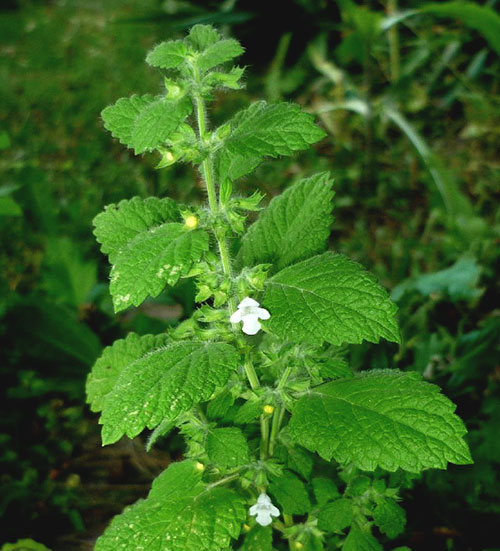 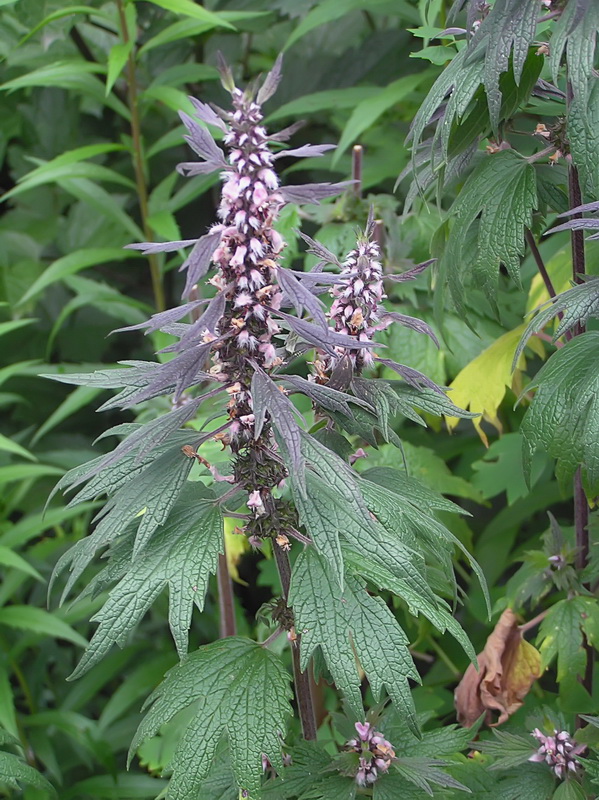                      Мелисса  лекарственная                                                     Пустырник пятилопастный